П Р И К А З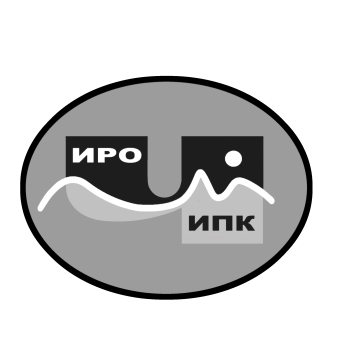 В целях обеспечения условий для выявления, трансляции и тиражирования лучших педагогических практик в общеобразовательных организациях Чукотского автономного округа, развития регионального сегмента единой федеральной системы научно-методического сопровождения педагогических работников и управленческих кадров образовательных организаций Чукотского автономного округаПРИКАЗЫВАЮ:1. Утвердить Положение о проведении Регионального конкурса «Школьные библиотеки – территория культурной среды» (далее – Конкурс) согласно приложению № 1 к настоящему приказу.2. Утвердить сроки проведения регионального Конкурса:2.1. период до 15 марта 2024 года – сбор заявок от участников. 2.2. период до 20 мая 2024 года - подготовка конкурсных материалов участниками.2.3. период с 21 мая 2024 г. по 29 мая 2024 г. – экспертная оценка конкурсных материалов.2.4. период до 4 июня 2024 г. – подведение итогов и объявление результатов проведения Конкурса.3. Назначить ответственной за проведение Конкурса Сагайдак И.Н., заведующего информационно-библиотечным и издательским отделом ГАУ ДПО ЧИРОиПК.4. Ответственной за проведение Конкурса Сагайдак И.Н. в установленные сроки обеспечить:- много округа о проведении Конкурса;- сбор заявок на участие в Конкурсе;- экспертную оценку конкурсных материалов участников;- подведение итогов Конкурса;- предоставление информации об итогах Конкурса в образовательные учреждения Чукотского автономного округа.- оформить дипломы победителям, призёрам и участникам Конкурса.- представить на утверждение в редакционно-издательский совет ГАУ ДПО ЧИРОиПК материалы конкурса для публикации в сетевом издании учреждения с целью распространения в образовательном пространстве Чукотского автономного округа5. Контроль за исполнением приказа возложить на заместителя директора по вопросам развития образования Н.Е. Тогошиеву.Приложение: Положение о региональном конкурсе «Школьные библиотеки – территория культурной среды» на 9 л.Директор                                                                В.В. Синкевич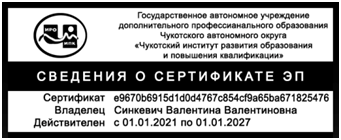 Приложениек приказу 01-06/164 от 27.12.2023 г.(ГАУ ДПО ЧИРОиПК)«УТВЕРЖДАЮ»                                    Директор ГАУ ДПО ЧИРОиПК		Синкевич В.В.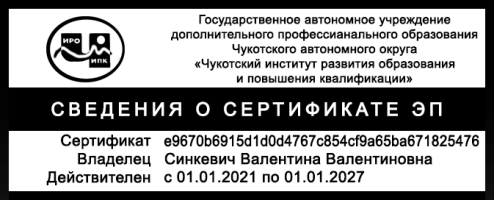 ПОЛОЖЕНИЕО РЕГИОНАЛЬНОМ КОНКУРСЕ«Школьные библиотеки – территория культурной среды»Анадырь, 2023 г.Общие положения1.1. Настоящее Положение определяет порядок организации и проведения регионального конкурса «Школьные библиотеки – территория культурной среды»  (далее – Конкурс).1.2. Учредителем Конкурса является государственное автономное учреждение дополнительного профессионального образования Чукотского автономного округа «Чукотский институт развития образования и повышения квалификации» (далее – ГАУ ДПО ЧИРОиПК). 1.3. Проведение  Конкурса направлено на реализацию Указа Президента Российской Федерации от 7 мая . № 204 «О национальных целях и стратегических задачах развития Российской Федерации на период до 2030 года».1.4. Конкурс проводится на региональной площадке «Педагогический калейдоскоп»  и посвящён 35-летию со дня создания  государственного автономного учреждения дополнительного профессионального образования Чукотского автономного округа «Чукотский институт развития образования и повышения квалификации».2. Цель и задачи Конкурса2.1. Цель Конкурса: выявление и трансляция успешного педагогического опыта педагогов-библиотекарей общеобразовательных организаций Чукотского автономного округа.2.2. Задачи Конкурса: выявление творчески работающих педагогов-библиотекарей образовательных организаций Чукотского автономного округа;поддержка и стимулирование инновационной деятельности педагогов-библиотекарей, распространение успешного библиотечного опыта работы;развитие информационного пространства и освоение новых информационных технологий деятельности школьной библиотеки.повышение имиджа библиотек, социального статуса и престижа профессии педагога - библиотекаря. 3. Участники КонкурсаВ конкурсе принимают участие педагоги-библиотекари всех общеобразовательных организаций Чукотского автономного округа.4. Порядок и сроки проведения Конкурса 4.1. Конкурс проводится в период с 26 февраля 2024 года по 4 июня 2024 года. Работы на Конкурс и соответствующая заявка на участие в Конкурсе принимаются только в электронном виде.4.2. В срок до 15 марта 2024 года участники направляют заявку на участие в Конкурсе (приложение 1 к настоящему положению), согласие на обработку персональных данных (приложение 2 к настоящему Положению) участники направляют по электронной почте chiroipk.ibo@mail.ru.4.3. В срок с 8 мая по 20 мая 2024 года участники конкурса направляют конкурсные материалы в Оргкомитет Конкурса в электронном виде на e-mail: chiroipk.ibo@mail.ru или выкладывают на облачном хранилище (Яндекс.Диск или Облако@Mail.ru) с правами доступа «По ссылке» или  «Общедоступно», на электронных носителях (флешка) на адрес ГАУ ДПО ЧИРОиПК: 689000 г. Анадырь, ул. Беринга, д. 7.  4.4. В период с 21 мая по 29 июня 2024 года поступившие материалы проходят  экспертизу. 4.5. В срок до 4 июня 2024 года Организационным комитетом подводятся итоги Конкурса. 4.6. Не принимаются на рассмотрение материалы, поступившие после указанного срока и без соблюдения требований к оформлению.5. Номинации Конкурса5.1. Участники Конкурса представляют материалы творческой деятельности по следующим направлениям:«Школьная библиотека/центр - территория чтения»,«Лучший пиар-проект: продвижение библиотечного мероприятия»6. Содержание КонкурсаНоминация «Школьная библиотека/центр - территория чтения» - творческая работа с представлением проекта (опыта) общеобразовательной организации по продвижению книги и чтения среди обучающихся (объем работы - не более 15 страниц);- электронные материалы, дополняющие творческую работу, в том числе презентация или видеоролик в формате MP4, avi, продолжительность не более 3 минут, иллюстрирующие работу.Номинация «Лучший пиар-проект: продвижение библиотечного мероприятия» - электронная презентация или видеоролик в формате MP4, avi, продолжительность не более 3 минут, иллюстрирующие работу (проект, мероприятия, акции и т.д.)7. Требования к оформлению конкурсных материалов Материалы направляются в оргкомитет Конкурса с сопроводительным письмом образовательной организации. Материалы направляются в электронном виде, для этого формируется папка, в которой содержаться файлы с сопроводительным письмом и конкурсными материалами. Имя папки оформляется так: «Ф.И.О. Библиотека»На титульном листе письменной творческой работы должно быть указано:  полное наименование образовательной организации, направляющей конкурсную работу, название регионального Конкурса, номинация, тема творческой работы, Ф.И.О, должность автора/авторов, контактный телефон, адрес электронной почты, населенный пункт, год.Технические требования к текстовым работам в формате Word:Шрифт – 13 кегль, Times New Roman.Интервал – одинарный. Поля: левое – 25 мм, правое – 15 мм, верхнее и нижнее– 20 мм. Объем текстовых работ не более 15 страниц  формата А4.Презентация (при наличии) - формат Power Point не более 10 слайдов.Если к работе прилагаются фотографии (изображения, иллюстрации), они должны соответствовать теме работы. В содержании подписи к фотографии (изображению, иллюстрации) обязательна информация: источник (или автор), кто или что изображено.Видеоролик с фрагментом мероприятия, акции может быть размещен в облаке, с предоставлением ссылки для скачивания. Ссылка направляется в сопроводительном письме с указанием наименования и авторства.Список литературы, источников и ссылки при наличии цитирования или заимствований – обязательны.Тема конкурсной работы не должна совпадать с наименованием Конкурса и наименованием номинации.Все конкурсные работы проходят проверку на плагиат. Если объем заимствованных материалов в работе превышает 30 %, конкурсная работа может быть снята с Конкурса по усмотрению оргкомитета. 8. Подведение итогов, награждениеРезультаты оценивания конкурсных материалов оформляются в виде экспертных заключений и выносятся членами Экспертного совета на рассмотрение и утверждение Оргкомитетом Конкурса.Победители и призеры Конкурса награждаются дипломами I, II, III степени в электронном формате. Остальные участники награждаются дипломами участников в электронном формате. Работы победителей, призеров и участников Конкурса, рекомендованные членами жюри к распространению, публикуются в средствах массовой информации, учреждённых ГАУ ДПО ЧИРОиПК.Приложение 1к Положению о Региональном конкурсе«Школьные библиотеки – территория культурной среды»Заявка на участие в региональном  конкурсе  «Школьные библиотеки – территория культурной среды»Регистрационный номер_________   Дата регистрации заявки____________Приложение 2к Положению о Региональном конкурсе«Школьные библиотеки – территория культурной среды»Согласиена обработку персональных данныхЯ, __________________________________,паспорт серия____________номер______________,выдан  _________________________________дата выдачи: ______________________________в соответствии со статьей 9 Федерального закона от 27.07.2006 № 152-ФЗ «О персональных данных» (далее – Федеральный закон «О персональных данных»), в целях:– обеспечения соблюдения законов и иных нормативных правовых актов;– обеспечения моей безопасности;– контроля количества и качества оказываемых мной услугдаю согласие сотрудникам государственного автономного учреждения дополнительного профессионального образования Чукотского автономного округа «Чукотский институт развития образования и повышения квалификации» на сбор, хранение, использование, передачу и публикацию моих персональных данных, в том числе публикацию на безвозмездной основе в некоммерческих целях в печатных изданиях, радио- и телевизионных передачах, в Интернет-СМИ и иных средствах массового распространения информации, включая социальные сети (Вконтакте, Одноклассники).Перечень моих персональных данных, на обработку которых я даю согласие:– фамилия, имя, отчество;– номер телефона (домашний, мобильный);- адрес электронной почты,- фотографии.Настоящее согласие действует со дня его подписания до дня отзыва в письменной форме. По письменному запросу имею право на получение информации, касающейся обработки персональных данных (в соответствии с п.4 ст. 14 Федерального закона от 27.07.2006 г. № 152-ФЗ).«___»__________________20__г. ______________________ _____________________                                                                          (Подпись)                             (ФИО)Подтверждаю, что ознакомлен (а) с положениями Федерального закона от 27.07.2006 г. № 152-ФЗ «О персональных данных», права и обязанности в области защиты персональных данных мне разъяснены.«___»__________________20__г. ______________________ _____________________                                                                          (Подпись)                             (ФИО)Приложение 3к Положению о Региональном конкурсе«Школьные библиотеки – территория культурной среды»Критерии оценивания конкурсных материаловКонкурсные работы оцениваются двумя экспертами, Каждый показатель оценивается по шкале от 0 до 5 Всего за конкурсное испытание максимально – 35 баллов.Приложение 4к Положению о Региональном конкурсе«Школьные библиотеки – территория культурной среды»Экспертный лист оценивания  регионального конкурса «Школьные библиотеки – территория культурной среды»Ф.И.О. участника конкурса: 										Номинация: 												Ф.И.О. эксперта: 												Дата:Эксперт __________________/_________________/                                       (подпись)                                       (ФИО)Приложение 5к Положению о Региональном конкурсе«Школьные библиотеки – территория культурной среды»ОЦЕНОЧНЫЙ ЛИСТ(экспертное заключение 2-х экспертов)27 декабря  2023 года                                                                                                 №  01-06/164г. АнадырьОб утверждении Положения и сроках проведения регионального конкурса «Школьные библиотеки – территория культурной среды»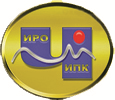 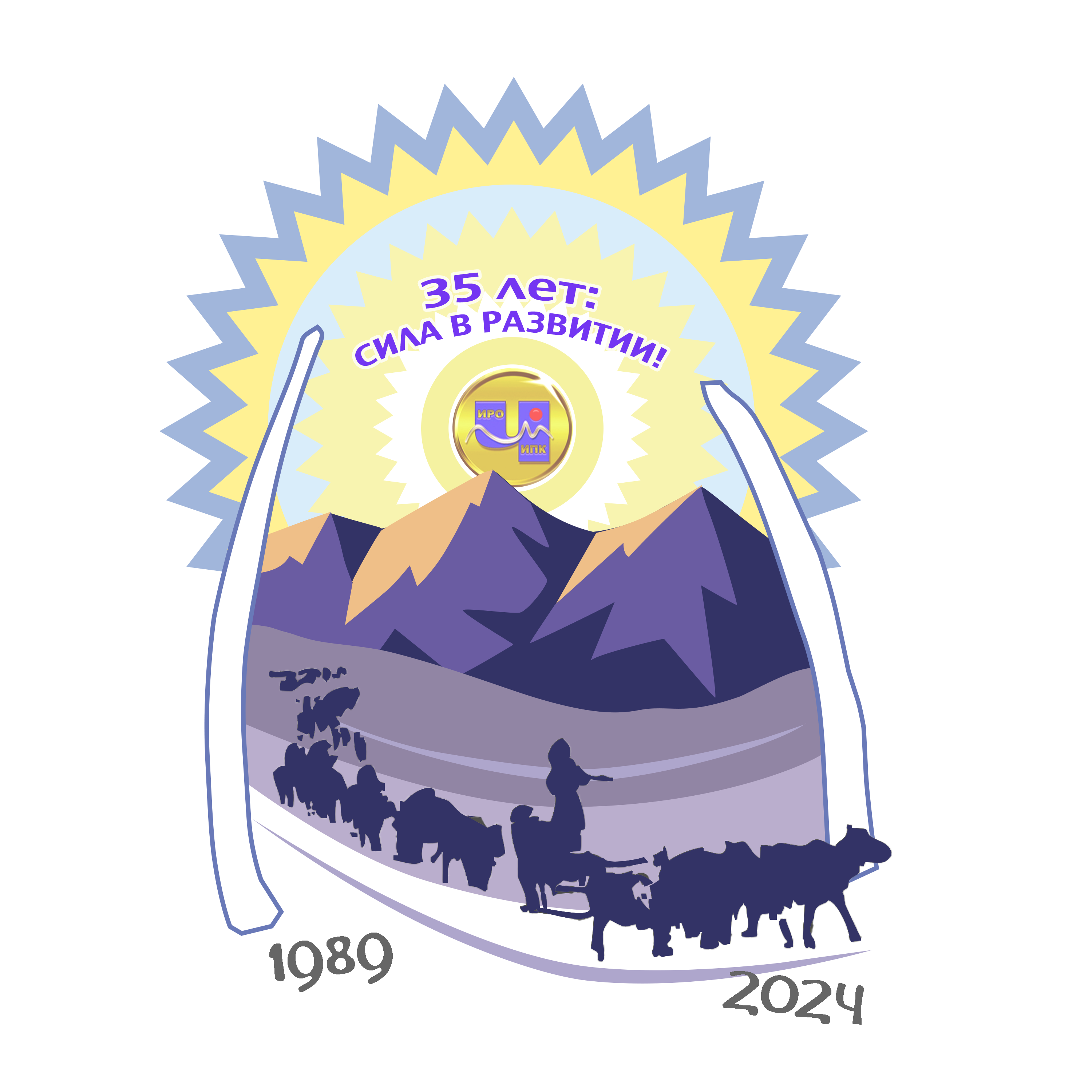 ГОСУДАРСТВЕННОЕ  АВТОНОМНОЕ УЧРЕЖДЕНИЕДОПОЛНИТЕЛЬНОГО ПРОФЕССИОНАЛЬНОГО ОБРАЗОВАНИЯЧУКОТСКОГО АВТОНОМНОГО ОКРУГА«ЧУКОТСКИЙ ИНСТИТУТ РАЗВИТИЯ ОБРАЗОВАНИЯ И ПОВЫШЕНИЯ КВАЛИФИКАЦИИ»ФИО (с расшифровкой инициалов), Полное наименование образовательной организацииДолжность участника (без сокращений)Номинация, рабочая тема Контактный телефон, адрес электронной почты участника №КритерииБаллыАктуальность и содержательность0-5Логика изложения, последовательность, целостность и завершенность конкурсных материалов0-5Оригинальность, полнота и насыщенность конкурсных материалов;0-5Практическая значимость конкурсных материалов для целей воспитания и обучения0-5Разнообразие традиционных и инновационных форм работы0-5Оказание методической помощи педагогам в условиях современного образования0-5Креативность, высокая художественность, эстетика подачи материала0-5№КритерииМаксимальное количество баллов по критериямОценка эксперта1Актуальность и содержательность0-52Логика изложения, последовательность, целостность и завершенность конкурсных материалов0-53Оригинальность, полнота и насыщенность конкурсных материалов;0-54Практическая значимость конкурсных материалов для целей воспитания и обучения0-55Разнообразие традиционных и инновационных форм работы0-56Оказание методической помощи педагогам в условиях современного образования0-57Креативность, высокая художественность, эстетика подачи материала0-5№ п/пФ.И.О.участникаНаименование образовательного учрежденияОценка эксперта№ 1Оценка эксперта№ 2Средний балл1.2.